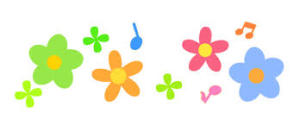 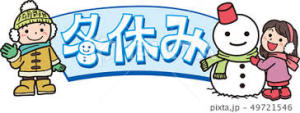 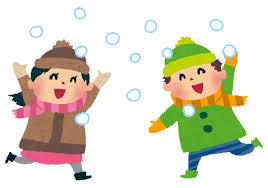 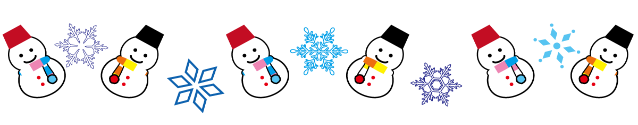 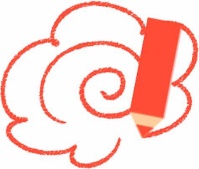 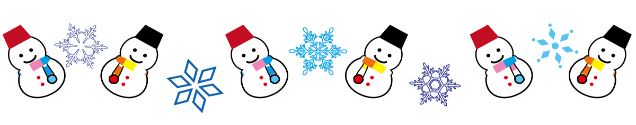 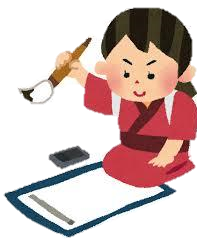 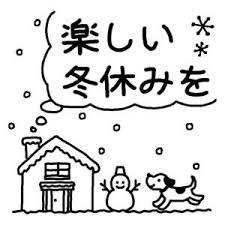 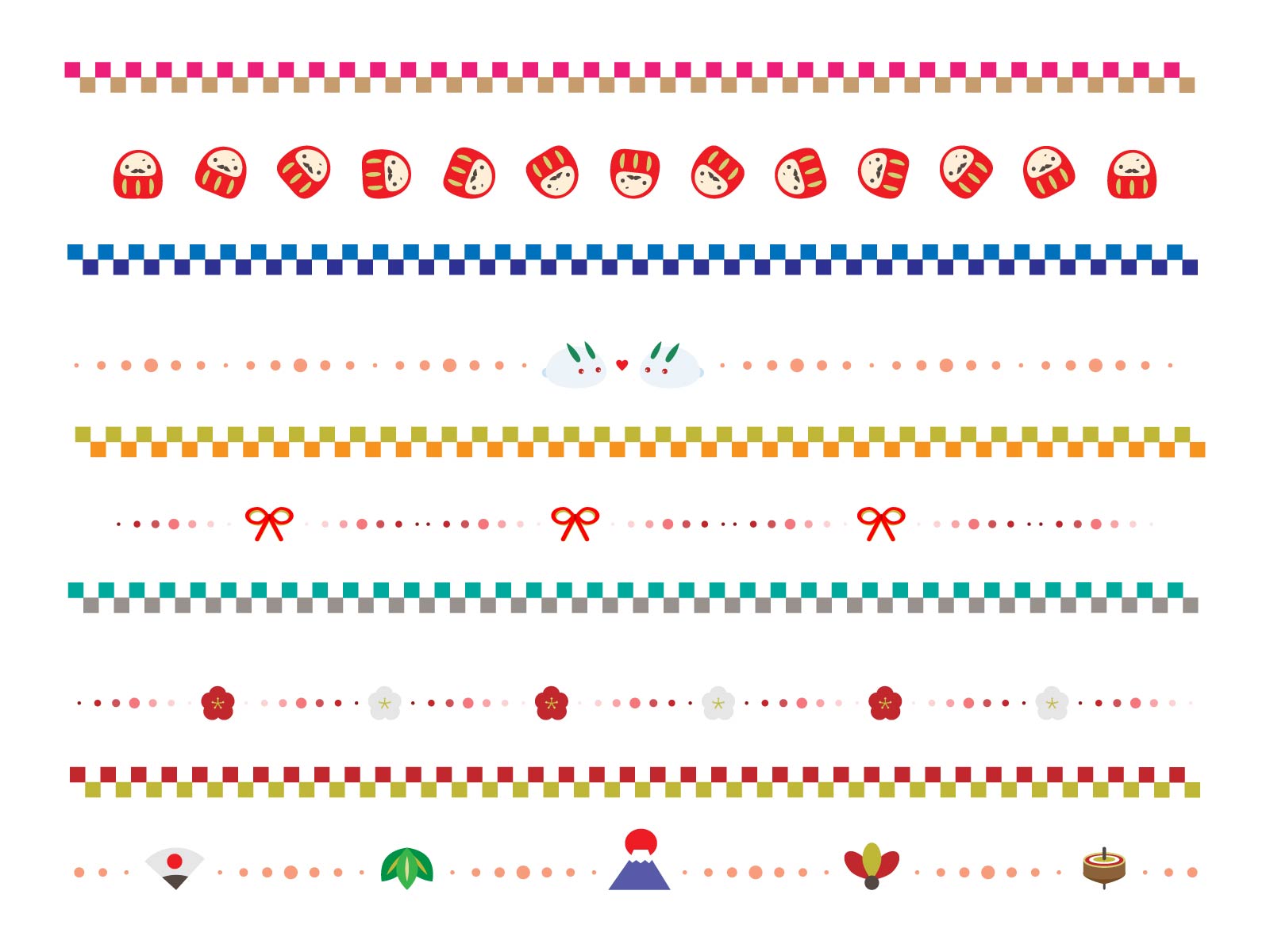 ３学期始業式について（ランドセルで来ましょう）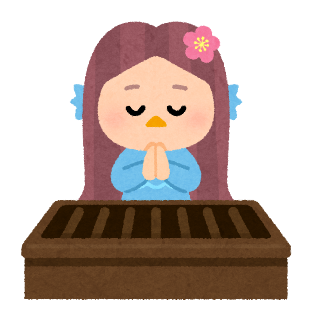 ○令和３年１月８日（金）…５時間授業、給食あり、一斉下校１3：4０○日程   １校時　始業式参加       　２・３校時　学級活動       　４校時　国語５校時　算数○持ち物について（□にチェックしましょう）　□ハンカチ　ティッシュ　マスク□上履き　　□図書の本　□国語・算数の教科書、ノート　□連絡帳　□下敷き□フェイスシールド　□学びのすがた（印）□連絡袋かファイル　□体調チェック表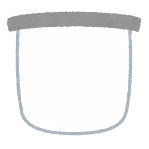 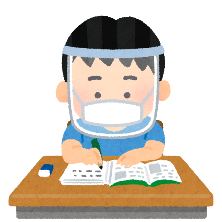 □筆記用具（名前を書いてください）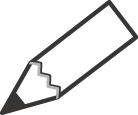 □給食セット　 □歯みがきセット（歯ブラシにも記名）□冬休みの宿題   □三角巾　　   □ランドセルの中にハンカチ・ティッシュ・予備マスク５枚         □赤白ぼうし　 □体育着　 □無記名のぞうきん２枚  　 □お道具箱（中身の点検・補充をお願いします）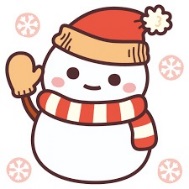 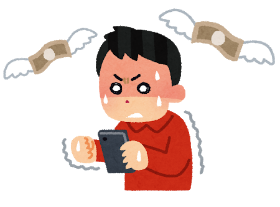 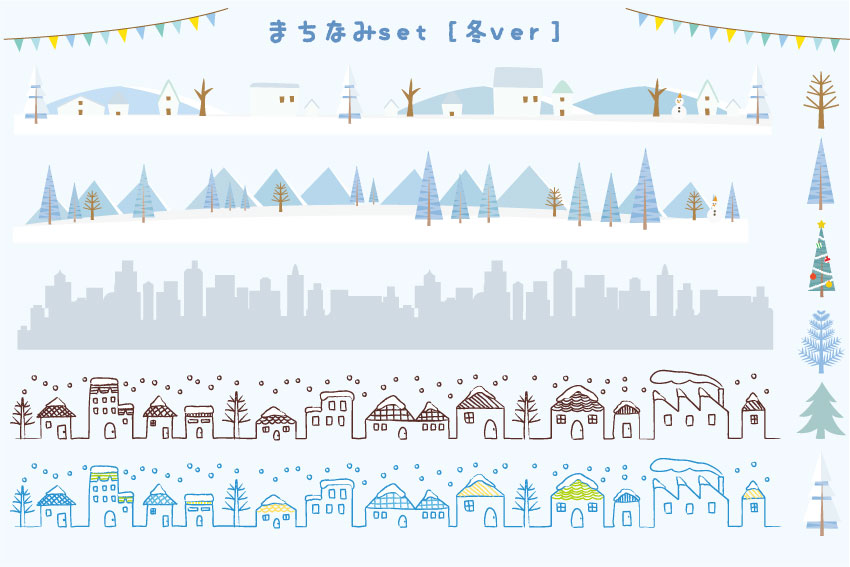 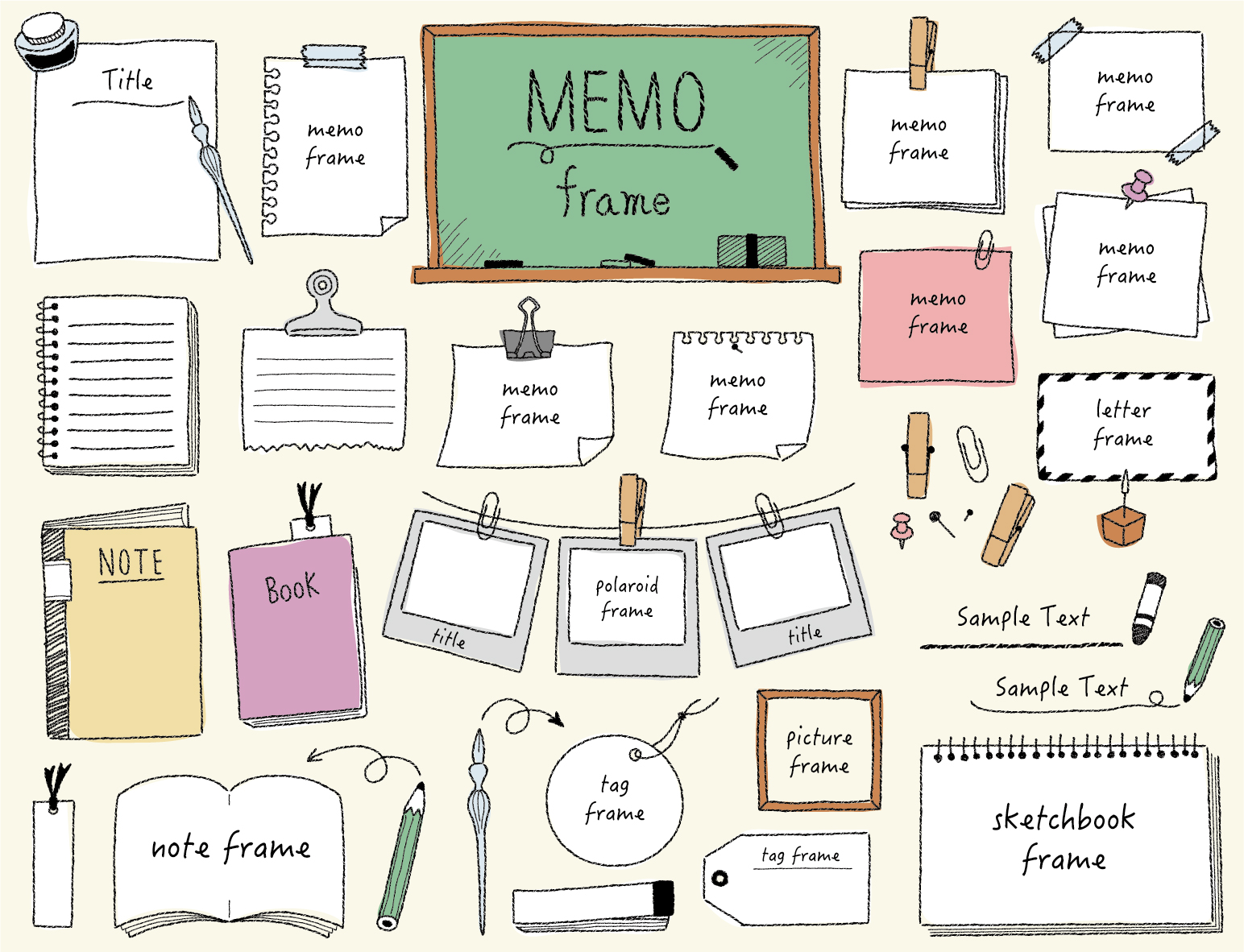 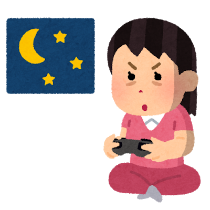 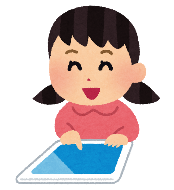 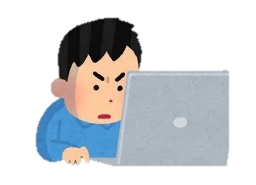 